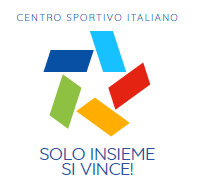 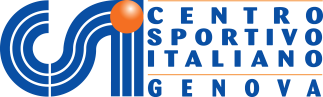 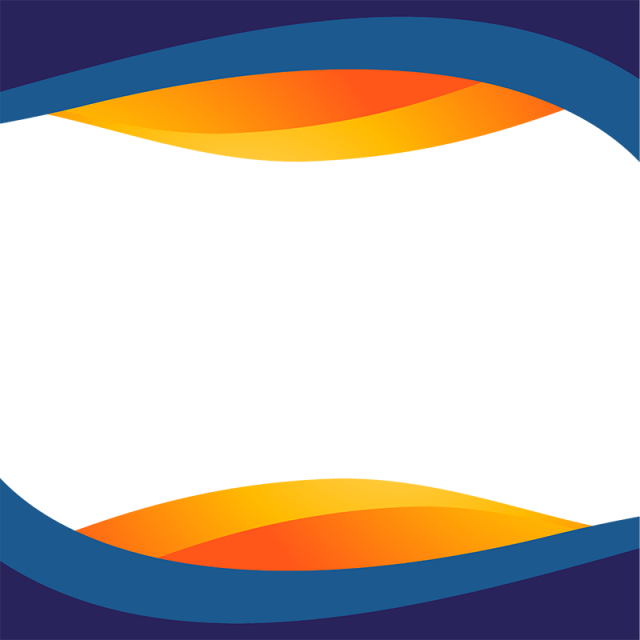 N°MagliaCognomeNomeData NascitaN° Tessera CSIN° Documento12345678910111213141516RuoloCognome e NomeN° tessera CSIN° documentoAllenatore1° AssistenteDirigente ResponsabileAccompagnatoreIl sottoscritto Dirigente responsabile/accompagnatore dichiara che gli atleti sopra elencati sono in possesso di regolare tesseramento CSI, in caso di squadra ospitante dichiara inoltre che è presente il defibrillatore all'interno dell'impianto ed è presente il responsabile addetto al defibrillatore indicato in calce, o, in alternativa, che è presente una ambulanza con defibrillatore e un operatore sanitario idoneo all'uso del defibrillatore ed è consapevole delle sanzioni penali, nel caso di dichiarazioni mendaci, di formazione o uso di atti falsi, richiamate dall’art. 76 del D.P.R. 28/12/2000 n.445 e successive modifiche.Il sottoscritto Dirigente responsabile/accompagnatore dichiara che gli atleti sopra elencati sono in possesso di regolare tesseramento CSI, in caso di squadra ospitante dichiara inoltre che è presente il defibrillatore all'interno dell'impianto ed è presente il responsabile addetto al defibrillatore indicato in calce, o, in alternativa, che è presente una ambulanza con defibrillatore e un operatore sanitario idoneo all'uso del defibrillatore ed è consapevole delle sanzioni penali, nel caso di dichiarazioni mendaci, di formazione o uso di atti falsi, richiamate dall’art. 76 del D.P.R. 28/12/2000 n.445 e successive modifiche.
_______________________________
Firma del Capitano e/o del Dirigente ResponsabileLA DISTINTA DI GIOCO DEVE ESSERE COMPILATA IN OGNI SUA SINGOLA PARTE E CONSEGNATA ALL'ARBITRO ALMENO 15' PRIMA DELL'INIZIO, UNITAMENTE ALLA DOCUMENTAZIONE RICHIESTALA DISTINTA DI GIOCO DEVE ESSERE COMPILATA IN OGNI SUA SINGOLA PARTE E CONSEGNATA ALL'ARBITRO ALMENO 15' PRIMA DELL'INIZIO, UNITAMENTE ALLA DOCUMENTAZIONE RICHIESTADa compilare da parte della sola squadra ospitante:
Autocertificazione dell'addetto all'utilizzo del defibrillatore (art. 45 e 46 del DPR 28 dicembre 2000 n. 445)Da compilare da parte della sola squadra ospitante:
Autocertificazione dell'addetto all'utilizzo del defibrillatore (art. 45 e 46 del DPR 28 dicembre 2000 n. 445)Io/la sottoscritto/a ________________________________codice fiscale ________________________________

nato/a il ____________ a ___________________________ residente a (indirizzo completo) _______________________________
consapevole delle sanzioni penali nel caso di dichiarazioni mendaci, di formazione o uso di atti falsi (articolo 76, DPR n. 445/2000) dichiara sotto la propria responsabilità di essere persona formata all’utilizzo del DAE e di essere in possesso dei requisiti previsti dalle normative vigenti in materia di defibrillatori e loro utilizzo.
Data ______________________ Firma _______________________________________________________Io/la sottoscritto/a ________________________________codice fiscale ________________________________

nato/a il ____________ a ___________________________ residente a (indirizzo completo) _______________________________
consapevole delle sanzioni penali nel caso di dichiarazioni mendaci, di formazione o uso di atti falsi (articolo 76, DPR n. 445/2000) dichiara sotto la propria responsabilità di essere persona formata all’utilizzo del DAE e di essere in possesso dei requisiti previsti dalle normative vigenti in materia di defibrillatori e loro utilizzo.
Data ______________________ Firma _______________________________________________________